2023年天门市全民健身活动状况调查报告一、前言为全面及时了解我市全民健身活动状况，做好我市全民健身监测数据统计工作，根据《2023年湖北省全民健身活动状况调查工作方案》和《关于做好2023年湖北省全民健身监测数据公布的通知》的要求，现将2023年天门市全民健身活动状况调查报告公布如下：二、工作方法本次调查对象是天门市26个乡镇、街道、农场常住人口，且2023年1月1日时，年满3周岁及以上的本地居民，从全市抽取样本开展调查，最终获取有效样本量929人，其中3～6岁幼儿19人，7～12岁儿童青少年282人，13～18岁青少年50人，19岁及以上成年人578人。3-6岁人群，由其父母或主要监护人填写；7-12岁人群，孩子和其父母或主要监护人共同填写；13-18岁人群，由本人独立完成，部分题由父母或主要照顾人协助回答；19岁及以上人群，由本人独立完成。调查遵循了样本的抽样设计原则：1.代表性原则。保证调查样本对26个乡镇、办事处、农场的体育锻炼情况有代表性。2.样本量适宜原则。在保证科学化的基础上，样本量兼顾经济性和可行性。3.稳定性原则。保证全市参加抽样的街道（乡镇场）单位相对稳定，便于今后定期调查。三、核心指标完成情况3岁以上每周参加1次及以上体育锻炼人数比例为75.24%；7岁以上每周参加1次及以上体育锻炼人数比例为74.23%，其中城镇居民为79.95%，乡村居民71.25%，男性为79.18%，女性为70.61%。按年龄分类，儿童青少年（7-12岁、13-18岁）每周参加1次及以上体育锻炼人数比例为100%；成、老年人（19岁及以上）每周参加1次及以上体育锻炼人数比例为60.21%。3岁以上经常参加体育锻炼的人数比例为30.03%；7岁以上经常参加体育锻炼的人数比例为28.57%，其中城镇居民为34.62%，乡村居民为24.54%，男性为31.35%,女性为26.00%。按年龄分类，儿童（7-12岁）经常参加体育锻炼人数比例为31.91%；青少年（13-18岁）经常参加体育锻炼人数比例为74.00%；成、老年人（19岁及以上）经常参加体育锻炼人数比例为23.01%。四、主要调查结果(一)居民健身活动的基本情况1.居民参加体育锻炼的人数比例变化情况（1）2023年3～6岁幼儿，在上学日（周一至周五）期间，进行体育活动平均各时长（幼儿园内和幼儿园外累计）的比例为：0%的幼儿没有活动活动，25%的幼儿活动1-30分钟，22.22%的幼儿活动31-60分钟，13.89%的幼儿活动61-90分钟，2.78%的幼儿活动91-120分钟，11.11%的幼儿活动2小时以上，25%的幼儿实在说不清楚。（2）2023年7～12岁儿童青少年在学校上体育课的频次比例为：除学校体育课外，平均每周参加体育锻炼天数的比例(包括课外体育活动和校外体育锻炼)为：（3）2023年13～18岁青少年在学校上体育课的频次比例：除学校体育课外，平均每周参加体育锻炼的天数比例(包括课外体育活动和校外体育锻炼)：除学校体育课外，多数情况下，每次进行体育锻炼(比如课外体育活动、校外体育锻炼)的持续时间比例：（4）19岁及以上成年人在过去一年中，参加体育锻炼的频率比例：在过去一年中，每次平均能锻炼时间比例2.体育锻炼项目情况（1）2023年3～6岁幼儿经常进行或擅长的体育活动比例为（2）2023年7～12岁儿童青少年参加的培训班，主要运动项目比例为：2023年7～12岁儿童青少年最近一年，一直持续参加的体育锻炼项目比例为：（3）2023年13～18岁青少年喜欢或熟练掌握的运动项目比例为：2023年13～18岁青少年最近一年，一直在持续参加体育锻炼项目的比例为：（4）19岁及以上成年人经常参加的体育锻炼项目比例为：3.体育消费情况体育消费显著增加，消费结构优化升级。（1）2023年3～6岁幼儿使用过体育有关的产品或服务比例为：（2）2023年7～12岁儿童青少年使用过体育有关的产品或服务比例为：（3）2023年13～18岁青少年使用过的体育有关的产品或服务的比例：（4）19岁及以上成年人使用过的体育有关的产品或服务的比例为：(二)全民健身公共服务的发展情况1.公共体育场所及15分钟健身圈情况公共体育活动场所发挥重要作用，15分钟健身圈初步形成，“公共体育场馆”“广场空地或道路”“健身路径”“社区体育场地”“公园内园路与铺装场地”等是成年人与老年人体育健身的主要场所。天门市体育设施覆盖率达到90.3%，人均体育场地面积达到2.98平方米以上。通过调查，有71.7%的人在工作或生活的城市社区步行15分钟范围内有体育健身场所，22.81%的人在工作或生活的城市社区步行15分钟范围内没有体育健身场所，5.49%的人不知道。有29.83%的人从工作或生活的城市社区步行至经常进行体育锻炼的场所需要1-5分钟，28.64%的人从工作或生活的城市社区步行至经常进行体育锻炼的场所需要6-10分钟，21.72%的人从工作或生活的城市社区步行至经常进行体育锻炼的场所需要11-15分钟，10.98%的人从工作或生活的城市社区步行至经常进行体育锻炼的场所需要 16-30分钟，6.44%的人从工作或生活的城市社区步行至经常进行体育锻炼的场所需要30分钟以上，2.39%的人从工作或生活的城市社区步行至经常进行体育锻炼的场所需要的时间不清楚。本次调查显示，71.7%的调查对象步行15分钟范围内有体育健身场所，有80.19%的人从工作或生活的城市社区步行至经常进行体育锻炼的场所需要时间在15分钟以内，全民健身场地与设施有效供给增加，15分钟健身圈初步形成。体育健身指导服务情况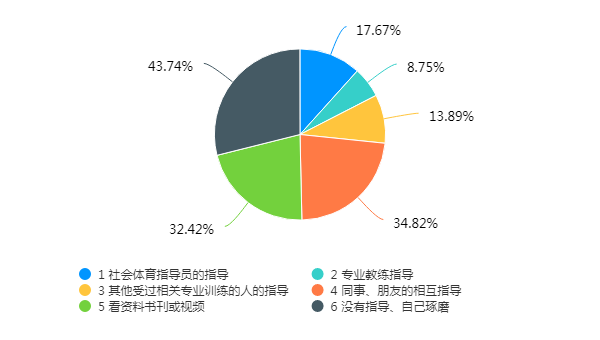 成年人与老年人参加体育锻炼的主要形式呈现“多样化”特征，近一半的人在体育锻炼中没有指导，靠自己琢磨，有被指导经验的大调查对象获得体育健身指导的主要途径是“同事、朋友互相指导（34.82%）”“看资料书刊或视频（32.42%）”和“专业人士（社会体育指导员、专业教练等）指导（40.31%）”。(三)本市(州)全民健身活动的主要特征今年，全民健身进入了崭新阶段。归纳今年以来全民健身运动新的发展情况，本市全民健身活动呈现“综合化”、“社会化”、“身边化”的特征。一是全民健身形成的综合化新特征，人们不在局限于某一项专项运动，而是多方尝试，结合运动，健身手段更加综合；二是全民健身形成的社会化新特征，健身不再只是中青年的专属运动，学生与老年人逐步成为全民健身运动的主力军；三是全民健身形成的身边化新特征，全民健身已进家庭入社区，成为了全年龄段向上向善的、高质量高水平的全民健身运动。五、本市(州)开展全民健身活动状况调查工作的特色和经验近两年，我市全民健身事业发展取得了一系列喜人的成绩，我市城乡居民更加重视体育锻炼，健身习惯不断优化，健身活动参与程度不断拔高，对体育公共服务的需求也在不断提升。今后，全市各级体育部门将针对调查结果，深入实施体育强市战略，积极探索新形势下全民健身事业发展的新模式，认真贯彻落实新修订的《体育法》和《关于构建更高水平的全民健身公共服务体系的意见》，持续优化全民健身场地设施建设和质量，不断丰富群众身边的全民健身赛事活动，全面提高科学健身指导服务水平，努力推动体育成为四化同步发展示范区“全民健身的基石、产业发展的支柱、奋斗精神的动力。”六、下一步工作计划1.经常参加体育锻炼人数显著增加。城乡居民体育健身意识和科学健身素养普遍增强，体育健身成为更多人的生活方式。经常参加体育锻炼的人数达到45％以上。学生在校期间每天至少参加1小时的体育锻炼活动，农民、职工、妇女、青少年、老年人、残疾人等各类人群参加体育锻炼人数比例明显提高。2.城乡居民身体健康素质明显提高。城乡居民《国民体质监测标准》总体合格率稳定达到96％以上，其中优秀标准的人数比例超过20％，身体形态、身体机能和身体素质明显改善和提高。3.公共体育基础设施更加完善。建成市全民健身活动中心、全民健身主题公园；全市70％乡镇（街道）建设全民健身活动中心，重点搞好中心镇、中心村全民健身设施建设，农民体育健身工程覆盖率在100％的基础上提档升级，加大各类公共体育设施开放力度，人均体育场地面积超过全国平均水平，使更大范围群众能够享受到全民健身工程建设带来的便利。4.全民健身活动内容更加丰富。按照每天有健身，每月有活动，每季有品牌，每年有综合性运动会的总体思路，广泛开展各类体育活动。每年至少举办一次全市中小学体育运动会，定期举办群众体育大会、机关运动会或全民健身运动会等系列赛事，积极组队参加全国、全省、全市体育大会等重大比赛，并争取取得运动成绩和精神文明双丰收。5.社会体育指导员队伍不断壮大。继续加大社会体育指导员培训工作，加强管理，提高质量。进一步完善《社会体育指导员管理系统》数据库，推进社会体育指导员工作规范化管理和信息化建设。建立完善社会指导员工作表彰激励制度。社会体育指导员队伍组织化程度明显提高。建立起志愿服务长效机制，切实发挥社会体育指导员在引领、组织、指导群众科学健身中的作用。选项小计比例1节/周15955.02%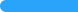 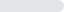 2节/周7325.26%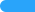 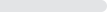 3节/周4314.88%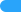 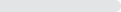 4节/周62.08%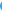 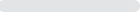 5节/周82.77%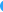 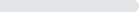 选项小计比例有7天锻炼3712.8%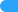 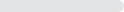 有6天锻炼113.81%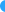 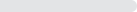 有5天锻炼3010.38%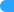 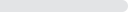 有4天锻炼175.88%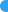 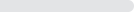 有3天锻炼4515.57%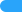 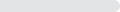 有2天锻炼6321.8%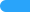 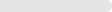 有1天锻炼5719.72%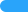 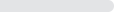 0天2910.03%选项小计比例1节/周2750.94%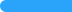 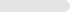 2节/周1528.3%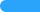 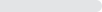 3节/周713.21%4节/周23.77%5节/周23.77%选项小计比例有7天锻炼611.32%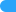 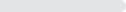 有6天锻炼611.32%有5天锻炼47.55%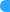 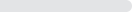 有4天锻炼11.89%有3天锻炼611.32%有2天锻炼47.55%有1天锻炼2037.74%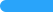 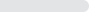 0天611.32%选项小计比例没有活动36.38%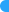 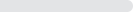 活动1-30分钟2348.94%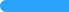 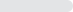 活动31-60分钟1021.28%活动61-90分钟36.38%活动91-120分钟12.13%2小时以上36.38%实在说不清楚48.51%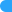 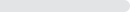 选项小计比例平均每周7次及以上508.58%平均每周6次396.69%平均每周5次518.75%平均每周4次498.4%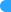 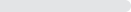 平均每周3次7212.35%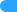 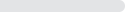 平均每周2次406.86%平均每周1次528.92%偶尔参加18932.42%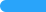 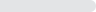 从不参加417.03%选项小计比例没有活动122.21%活动1-30分钟18934.87%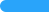 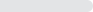 活动31-60分钟16931.18%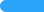 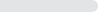 活动61-90分钟8215.13%活动91-120分钟254.61%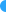 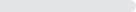 2小时以上274.98%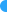 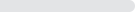 实在说不清楚387.01%选项小计比例1	跑跳1438.89%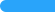 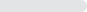 2	跳绳719.44%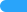 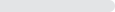 3	轮滑1130.56%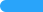 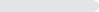 4	骑滑板车1336.11%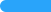 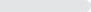 5	舞蹈类822.22%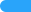 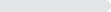 6	篮球822.22%7	足球513.89%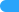 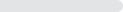 8	跆拳道411.11%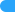 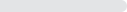 9	乒乓球12.78%10	羽毛球38.33%11	体育游戏38.33%12	骑自行车1850%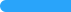 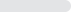 13	网球00%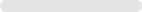 14	游泳25.56%15	其他38.33%16	没有参与过00%选项小计比例1	篮球6630%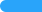 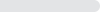 2	乒乓球156.82%3	轮滑115%4	骑滑板车198.64%5	舞蹈类5022.73%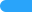 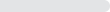 6	足球167.27%7	羽毛球4821.82%8	网球20.91%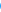 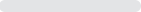 9	游泳2611.82%10	跆拳道4018.18%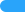 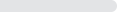 11	其他3917.73%12	没有4018.18%选项小计比例1	步行（健步走）12954.66%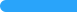 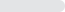 2	跑步10042.37%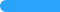 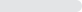 3	跳高198.05%4	跳远145.93%5	登山、攀岩31.27%6	篮球5824.58%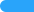 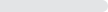 7	排球10.42%8	足球156.36%9	网球10.42%10	乒乓球114.66%11	羽毛球6427.12%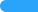 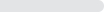 12	门球、地掷球00%13	高尔夫球00%14	柔力球00%15	健身操类（体操、健美操等）125.08%16	舞蹈类（广场舞、民族舞类）229.32%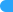 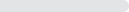 17	武术（武术套路、太极、木兰等）20.85%18	健身气功（易筋经、八段锦、五禽戏、六字诀等）00%19	拳击、摔跤、散打41.69%20	跆拳道187.63%21	空手道00%22	柔道00%23	骑自行车10243.22%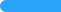 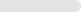 24	瑜伽、普拉提10.42%25	力量、健美（徒手、器械）00%26	滑冰72.97%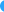 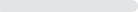 27	滑雪10.42%28	游泳2410.17%29	跳绳8033.9%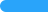 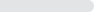 30	踢毽218.9%31	轮滑166.78%32	其他：（请注明        ）52.12%33	没有熟练掌握的项目177.2%选项小计比例1	健步走1935.85%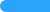 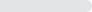 2	中距离跑（1500 米内）1426.42%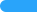 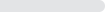 3	跳高23.77%4	跳远815.09%5	篮球1528.3%6	排球23.77%7	足球713.21%8	乒乓球1426.42%9	高尔夫球00%10	棒球00%11	铅球11.89%12	马术00%13	羽毛球2852.83%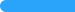 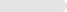 14	网球00%15	体操611.32%16	韵律操（健美操、体育舞蹈、舞蹈）00%17	游泳47.55%18	武术35.66%19	跆拳道00%20	曲棍球00%21	击剑00%22	跨栏00%23	水球00%24	空手道00%25	柔道00%26	滑冰35.66%27	滑雪23.77%28	跳绳1833.96%29	踢毽子59.43%30	轮滑59.43%31	长跑（超过1500米）35.66%32	冰球11.89%33	举重00%34	标枪00%35	其他47.55%36	没有参加过23.77%选项小计比例1	步行（健步走）2445.28%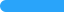 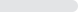 2	跑步2343.4%3	跳高00%4	跳远00%5	登山、攀岩11.89%6	篮球1018.87%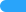 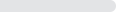 7	排球11.89%8	足球47.55%9	网球11.89%10	乒乓球815.09%11	羽毛球2037.74%12	门球、地掷球11.89%13	高尔夫球00%14	柔力球00%15	健身操类（体操、健美操等）23.77%16	舞蹈类（广场舞、民族舞类）00%17	武术（武术套路、太极、木兰等）23.77%18	健身气功（易筋经、八段锦、五禽戏、六字诀等）00%19	拳击、摔跤、散打00%20	跆拳道00%21	空手道00%22	柔道00%23	骑自行车916.98%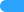 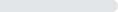 24	瑜伽、普拉提00%25	力量、健美（徒手、器械）23.77%26	滑冰00%27	滑雪00%28	游泳00%29	跳绳713.21%30	踢毽11.89%31	轮滑35.66%32	其他：（请注明        ）11.89%33	没有熟练掌握的项目713.21%选项小计比例1	步行（健步走）31357.75%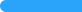 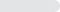 2	跑步20838.38%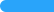 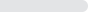 3	篮球8515.68%4	足球112.03%5	排球162.95%6	羽毛球8615.87%7	乒乓球458.3%8	网球71.29%9	门球、地掷球30.55%10	健身操（体操、健美操）6311.62%11	舞蹈类（广场舞、民族舞蹈）5810.7%12	武术（太极、套路、木兰）356.46%13	健身气功（八锦缎、五禽戏）285.17%14	骑自行车7313.47%15	瑜伽、普拉提193.51%16	游泳7814.39%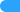 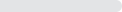 17	轮滑20.37%18	街舞20.37%19	柔力球224.06%20	跳绳448.12%21	跆拳道30.55%22	拳击、散打、摔跤、柔道20.37%23	其他519.41%24	没有参加过40.74%选项小计比例1 服装、鞋、袜等2775%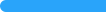 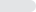 2 运动器材、装备（球拍、篮球、足球等）2466.67%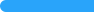 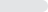 3 体育相关兴趣课程513.89%4 参与运动的门票等服务25.56%5 观赏型消费411.11%6 没有消费25.56%选项小计比例1 服装、鞋、袜等16657.44%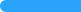 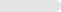 2 运动器材、装备（球拍、篮球、足球等）18564.01%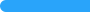 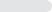 3 体育相关兴趣课程237.96%4 参与运动的门票等服务103.46%5 观赏型消费206.92%6 没有消费3512.11%本题有效填写人次289选项小计比例1 服装、鞋、袜等3260.38%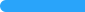 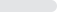 2 运动器材、装备（球拍、篮球、足球等）4075.47%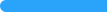 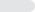 3 体育相关兴趣课程11.89%4 参与运动的门票等服务23.77%5 观赏型消费35.66%6 没有消费815.09%本题有效填写人次53选项小计比例1 服装、鞋、袜等37464.15%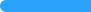 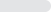 2 运动器材、装备（球拍、篮球、足球等）25143.05%3 体育相关兴趣课程366.17%4 参与运动的门票等服务406.86%5 观赏型消费356%6 没有消费12922.13%本题有效填写人次583选项小计比例1 有41871.7%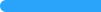 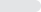 2 没有13322.81%3 不知道325.49%选项小计比例1 1-5分钟12529.83%2 6-10分钟12028.64%3 11-15分钟9121.72%4 16-30分钟4610.98%5 30分钟以上276.44%6 不知道102.39%